4 GIUGNO 2020: NASCE LA CSE FLPLCHI SIAMO? Formalmente siamo un nuovo Sindacato, ma nella sostanza siamo tre Organizzazioni Sindacali già da tempo presenti nel panorama sindacale italiano e operanti nel Pubblico Impiego.Tre Organizzazioni Sindacali che hanno deciso di unire le loro forze e il loro grande bagaglio di esperienze e di professionalità accumulato negli anni per costruire insieme un soggetto sindacale moderno, lungimirante e innovativo.Capace di intercettare e governare le nuove sfide che ci aspettano nel breve periodo, complice anche lo stato di emergenza epidemiologica da COVID-19, che all’interno delle amministrazioni pubbliche ha messo a nudo organizzazioni del lavoro vecchie ed obsolete, che oltre a non essere in grado di dare risposte certe e spedite ai cittadini, comprime e deprime gli stessi lavoratori che vi operano.Lavoratori pubblici che, come ci ricorda l’art. 98 della Costituzione, sono al servizio esclusivo della Nazione, e come tali dovrebbero essere messi in grado di operare per il bene comune e nel primario interesse dei cittadini.Invece, siamo nel 2020 e gli attuali sistemi organizzativi degli enti pubblici sono modellati ancora su strutture meccanicistiche di fine ‘800 e su una cultura basata sull’adempimento formale, spesso esasperato e in danno del cittadino.Complice una cattiva politica, spesso accompagnata anche da un cattivo sindacato, che negli anni hanno cogestito tali sistemi, i lavoratori pubblici - e in particolare quelli del comparto delle Funzioni Locali (che, per loro natura, sono a stretto contatto di sindaci, presidenti e assessori di comuni province e regioni) - hanno subito le ripercussioni delle inefficienze che inevitabilmente si sono venute a creare e che, sotto la spinta di un’opinione pubblica sempre più critica, hanno prodotto nel tempo tagli ai diritti conquistati faticosamente nel corso dei decenni passati, da quelli al salario accessorio, alla tutela della salute e a quelli inerenti il diritto alla carriera.Per questi motivi DICCAP, SUNAS e FLP, hanno deciso di dare vita alla CSE FLPL (Funzioni Locali e Polizie Locali).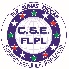 Il DICCAPnato nel 1997 per operare all’interno del comparto Funzioni Locali, mira al conseguimento dell’unità sindacale quale valore preminente per un’efficace tutela dei diritti dei lavoratori ricercando il confronto e il dialogo con tutte le componenti sociali senza discriminazione alcuna per meglio incidere nei cambiamenti politico-strutturali e culturali della società moderna e dell’intera collettività.Da sempre pone costante attenzione, con tempestivi interventi, dalla proposizione di emendamenti alle più generali riforme in campo legislativo per la tutela e la valorizzazione della professionalità dei Lavoratori delle Funzioni Locali. Tramite il SULPL segue con professionalità riconosciuta (detenendo una forte rappresentanza di iscritti) lo specifico settore della Polizia Locale, che deve garantire il controllo del territorio in prossimità per qualsiasi necessità dettata dal momento, anche sanitaria, oltre che per la sicurezza in genere. Qualora avvengano mutamenti legislativi o accordi intercompartimentali che prevedano l’inserimento delle polizie locali in settori complessi riguardanti la sicurezza, il sindacato è in prima linea per la tutela di tutti i soggetti interessati.Il SUNASnato nel 1990, è il Sindacato Professionale che rappresenta gli assistenti sociali, impegnato in una costante azione di promozione e di tutela della categoria per favorirne lo sviluppo e l’avanzamento professionale, nel quadro del più ampio sviluppo e attuazione di politiche e interventi sociali rispondenti alle istanze dei cittadini.Nel perseguire tali obiettivi, fin dalla sua costituzione il SUNAS non ha mai perseguito comportamenti di tipo corporativo, ma ha sempre cercato di coniugare le istanze della categoria con quelle più generali delle persone e delle comunità in tutti i settori lavorativi.Entra ora nel progetto CSE FLPL con l’obiettivo di dare voce e corpo alle istanze degli assistenti sociali che operano all’interno del comparto delle Funzioni Locali.La FLPnata nel 1999 con l’intento di abbracciare tutti i comparti del Pubblico Impiego e delle Funzioni Pubbliche esistenti allora, ha iniziato a crescere e ad espandersi tanto da divenire oggi un soggetto sindacale stabile e riconosciuto nel palcoscenico sindacale italiano.Attualmente è Organizzazione Sindacale maggiormente rappresentativa nel comparto delle Funzioni Centrali e in quello della Presidenza del Consiglio dei Ministri e firmataria dei relativi CCNL. Inoltre, attraverso la CIDA FC, di cui è soggetto costituente, è maggiormente rappresentativa anche nell’Area della Dirigenza delle Funzioni Centrali e firmataria del relativo CCNL.L’idea di fondo che contraddistingue la FLP è quella di recuperare la partecipazione dei lavoratori alle scelte del sindacato e di favorire all’interno della categoria degli lavoratori pubblici, lo sviluppo di una coscienza collettiva critica e responsabile.In un mondo governato dalle regole della sfida produttiva è necessario che anche all’interno delle Amministrazioni Pubbliche i lavoratori siano organizzati e rappresentati secondo modelli nuovi, non più basati su contrapposizioni ideologiche ormai superate. La visione di un sindacato moderno che deve perseguire la valorizzazione delle competenze professionali dei lavoratori e lo sviluppo di una pubblica amministrazione che metta al centro i cittadini attraverso reali processi di innovazione e di superamento delle forme di eccessiva burocratizzazione.ECCO PERCHE’ NASCE CSE FLPLUn Sindacato che si presenta con idee chiare e obiettivi definiti.persegue gli obiettivi propri della sua linea sindacale nel quadro della tutela e del potenziamento delle istituzioni democratiche, ispirando la propria azione ai valori di libertà e di giustizia quali basi essenziali per lo sviluppo della persona umana.Adotta i codici di autoregolamentazione sul diritto di sciopero sottoscritti nei CCNL di categoria.Un Sindacato che parte potendo contare su una presenza già strutturata e organizzata sul territorio ereditata dalle 3 organizzazioni costituenti.promuove nello specifico la formazione sindacale dei dirigenti e dei quadri nonché la formazione professionale anche attraverso l’istituzione di scuole regionali o interregionali per tutti i Lavoratori o per i Cittadini che intendano aggiornarsi sulle materie relative al Pubblico Impiego e all’Europa.Un Sindacato che vuole farsi garante dell’effettiva attuazione del principio di parità e di pari opportunità fra uomo e donna, la diffusione dei principi stessi di parità e di pari opportunità nella vita sociale, economica, culturale e politica e che avrà compiti di prevenzione, controllo, repressione ed assistenza alle donne esposte ad episodi di violenza in ogni sua forma.Un Sindacato che si forma all’interno della CSE, una Confederazione che, seppur relativamente giovane, è già riconosciuta maggiormente rappresentativa nel Pubblico Impiego ed è presente e firmataria di numerosi contratti nazionali di lavoro nell’ambito del Settore Privato e in virtù di tali attività, partecipa stabilmente ai tavoli con il Governo e le altre parti sociali. Un Sindacato che in termini di rappresentanza detiene già oltre il 4% e che punta di raggiungere la maggiore rappresentatività nel comparto Funzioni Locali con la prossima procedura di accertamento che terrà conto del numero di iscritti che saranno conteggiati al 31 dicembre 2020 e al numero di voti che si prenderanno alle elezioni RSU in programma per marzo 2021.CSE FLPL chiama a raccolta tutti i lavoratori del comparto Funzioni Locali che si sentono delusi e non rappresentati in modo adeguato e che se la sentono di dare fiducia a questo nuovo progetto mettendoci la faccia e l’impegno, qualora volessero divenire nostri dirigenti sindacali, o più semplicemente iscrivendosi alla nostra Organizzazione.CSE FLPL si impegna a sostenere le rivendicazioni politiche e contrattuali delle categorie rappresentate da ciascuna sigla costituente attraverso l’elaborazione di piattaforme programmatiche e contrattuali comuni.CSE FLPL intende rappresentare gli interessi delle categorie associate, sostenerne l’azione sindacale e coordinare le iniziative di carattere generale, ed i particolare:tutelare la dignità e gli interessi professionali, giuridici ed economici delle categorie associate, anche attraverso la sottoscrizione di accordi e contratti collettivi di lavoro e degli accordi integrativi o applicativi;concorrere ad elevare la professionalità del personale rappresentato e l’inserimento dei giovani nella pubblica amministrazione e nel mondo del lavoro in generale;contribuire a migliorare la funzionalità delle amministrazioni, degli enti e delle aziende operanti in servizi pubblici, sostenendo i processi di innovazione e di superamento delle forme di eccessiva burocratizzazione, nonché valutando l’azione amministrativa ed imprenditoriale in relazione alle effettive esigenze del Paese;intervenire, in tutte le sedi, sui temi generali economici e sociali che possono avere comunque riflessi sulle categorie associate;concorrere all’aggiornamento ed alla formazione professionale degli associati, anche tramite l’interscambio di competenze professionali fra diversi settori;favorire e promuove il collegamento con altre organizzazioni sindacali libere e indipendenti anche nell’ambito dell’Unione europea, con particolare riferimento alle corrispondenti categorie rappresentate.